VIETNAM – Ho Chi Minh – Sofitel Saigon Plaza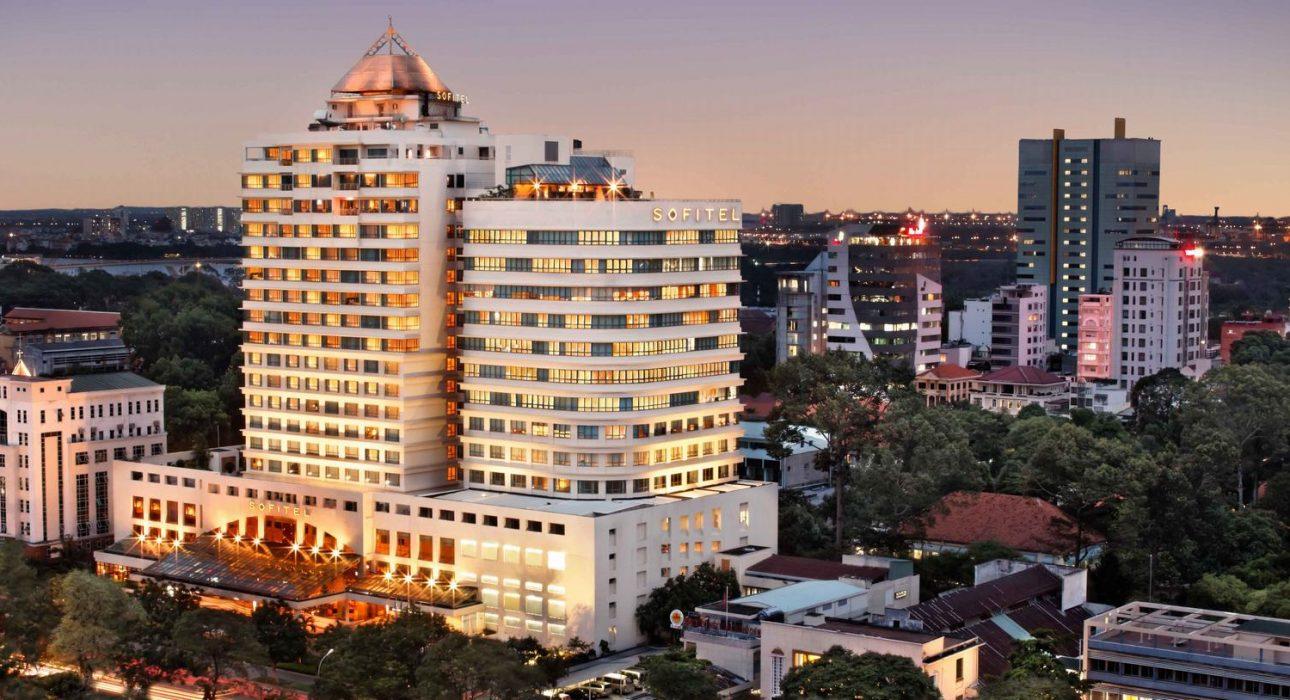 Over ViewThemeClassic, Family, Honeymoon, SustainableCountry - CityVietnam - Ho Chi Minh CityMarket segmentGroups, Thematic LeisureOfficial category5*Easia categoryDeluxeTotal number of rooms286Price level$$$$DescriptionWelcome to 5-star luxury and heartfelt service at Sofitel Saigon Plaza. Chic contemporary design and pure French style artfully blend to engender an atmosphere of refined elegance. From the soaring columns, marble floors, and towering ceilings of the lobby to the sumptuous comfort and inspired décor of rooms and suites, warmth and joie de vivre embrace you.Gentle tones, polished hardwood floors, and stylishly designed space make the Sofitel room a tranquil cocoon above the frantic hum of Ho Chi Minh City. All 286 rooms & suites are free high – speed wifi and luxury bathroom amenities equipped. Fine white linens and a choice of pillows on your kingsize or twin Sofitel MyBed promise you a night of blissful repose.Discover classic Provençal cuisine, tantalizing flavors from around Asia and the world, lovingly crafted cocktails, and exceptional wines through our five outlets and 24-hour in-room dining menu. Relax and absorb panoramic Saigon views from the rooftop pool terrace. Take advantage of Sofitel Fit gym and luxuriate in a treatment at the Natural Rendez Vous.The stately ballroom, the Diamond Hall, is a magnifique setting for wedding receptions, banquets, or congresses. Seven polished meeting rooms offer state-of-the-art seminar, conference, or social event facilities.Sofitel Saigon Plaza is located in a quiet enclave on prestigious, tree-lined Le Duan Boulevard in the business, cultural, and shopping heart of Ho Chi Minh City. The French, British, and U.S. consulates are mere steps from the hotel. Storied Saigon attractions such as Notre Dame Cathedral, the Zoo and Botanical Gardens, and Independence Palace are all just a short walk away.Selling pointsIt is managed by Accor – A famous international hotel management brand for the European market.Perfect location, Sofitel Saigon Plaza is located in a quiet enclave on prestigious, tree-lined Le Duan Boulevard in the business, cultural, and shopping heart of Ho Chi Minh City. The French, British, and U.S. consulates are some steps from the hotel. Storied Saigon attractions such as Notre Dame Cathedral, the Zoo and Botanical Gardens, and Independence Palace are all just a short walk away.Suitable for FIT, leisure groups, and incentive groups.SustainabilitySupplier ActionsProtection of Environment, Support local communities, Child Protection, Respect social policy &amp; human rights, Facilities for people with reduced mobility (PRM)Other NotesHotel was built in 1998Construction update : 2017 Time & TransportationRoomsEasia's recommend room typeTotal: 286 rooms from Superior to Luxury Club & 11 suites from Prestige to Presidential Suite.Room Type: All rooms have Panoramic windows.Room configurationConnecting roomsYes - 09 pairs of connecting for Superior room, 02 pairs of connecting for Luxury room,  02 pairs of connecting for Club Superior room, 02 pairs of connecting for Club Luxury roomExtra bedYes - 1m x 2m - (rollaway bed)King bed1m8 x 2mTwin beds1m2 x 2mServices & FacilitiesServices24 hour reception, Afternoon Tea, Airport transfer, Babysitting, Buffet Breakfast, Car rental, Catering (beach, river, cave, other), Chef- Prepared meals and cooking lession, Concierge service, Credit Card payment, Currency exchange, Dry Cleaning, Handicap Accessible, In-Room Dining, Iron, Laundry service, Luxury car rental, Porter, Postal Service, Private event, partying, Room Service, Spa, Swimming Pool, Wake-up service, Wheelchair, Wi-fi Free, Yoga RetreatFacilitiesAir Conditioning, Bar, BBQ Facility, Business centre, Cable, satelite, Children Pool, Club Lounge/ Executive Lounge, coffee and tea making facilities, Conference hall, Disabled Facility, Elevator, Family Room, Fitness centre, Flat screen TV, Free shutter bus, Full Board - B/L/D, Gift Shop, In-Room safe, Internet, Massage room, Meeting room, Mini Bar, Newspapers and magazine, Outdoor swimming pool, Private Dining Room, Restaurant, Safety Box, satellite LCD TV, Smoking Area, Steam/Sauna, TV Room, UmbrellaDisabled FacilitiesOutside access, Restaurants, Swimming pool, ElevatorBusiness facilities detailsRestaurant informationName: Mezz RestaurantCapacity: 200 paxOpening Hours: 06:00 – 22:30Type of Cuisine: InternationalNote: nonsmoking areaName: LE17 BISTROCapacity: 70 paxOpening Hours: 11:30 – 14:00 and 17:00 – 22:30Type of Cuisine: WesternNote: Private function can be arranged on request; nonsmoking areaPhotosHotel Photos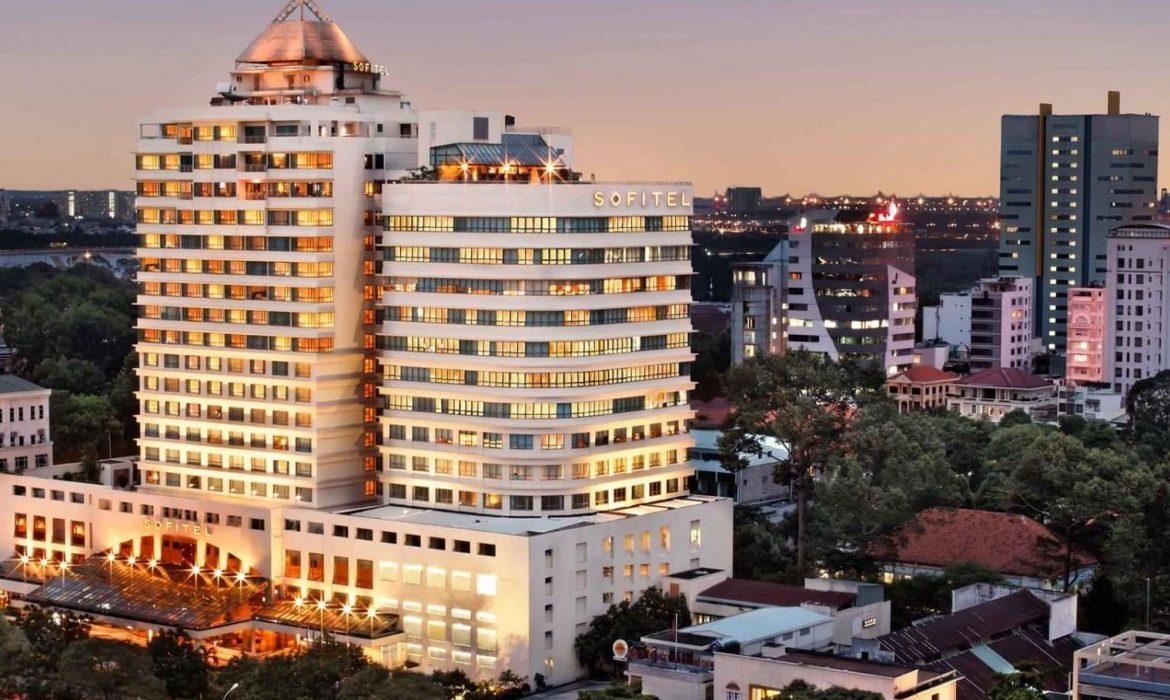 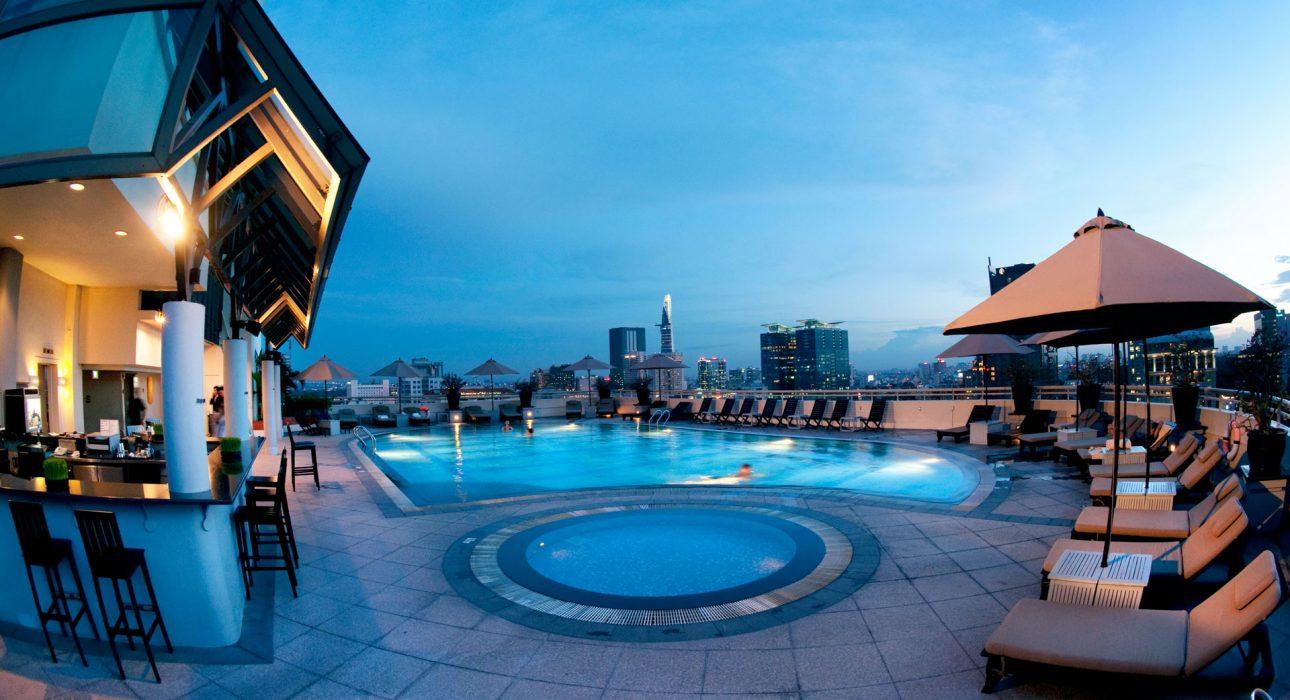 Rooms photos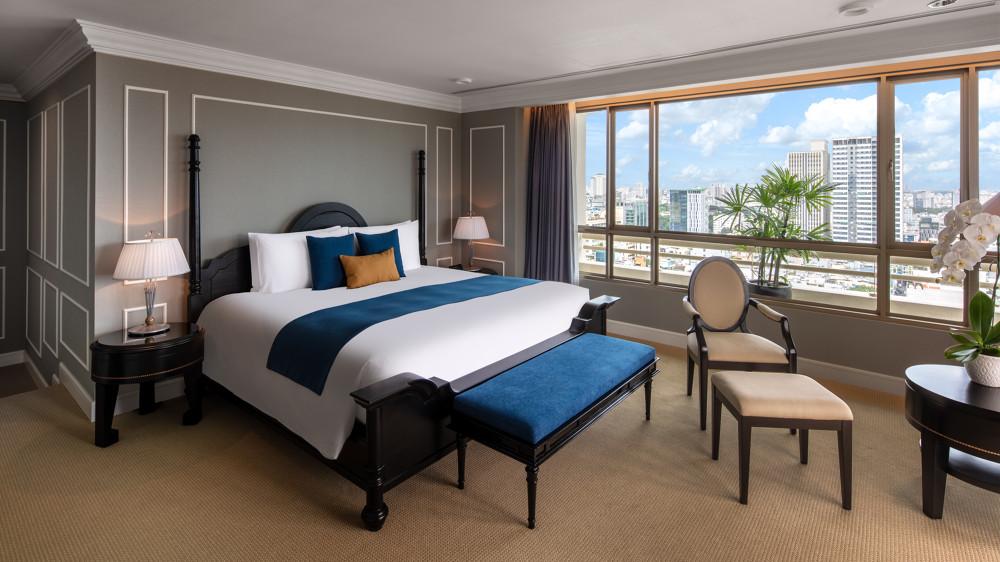 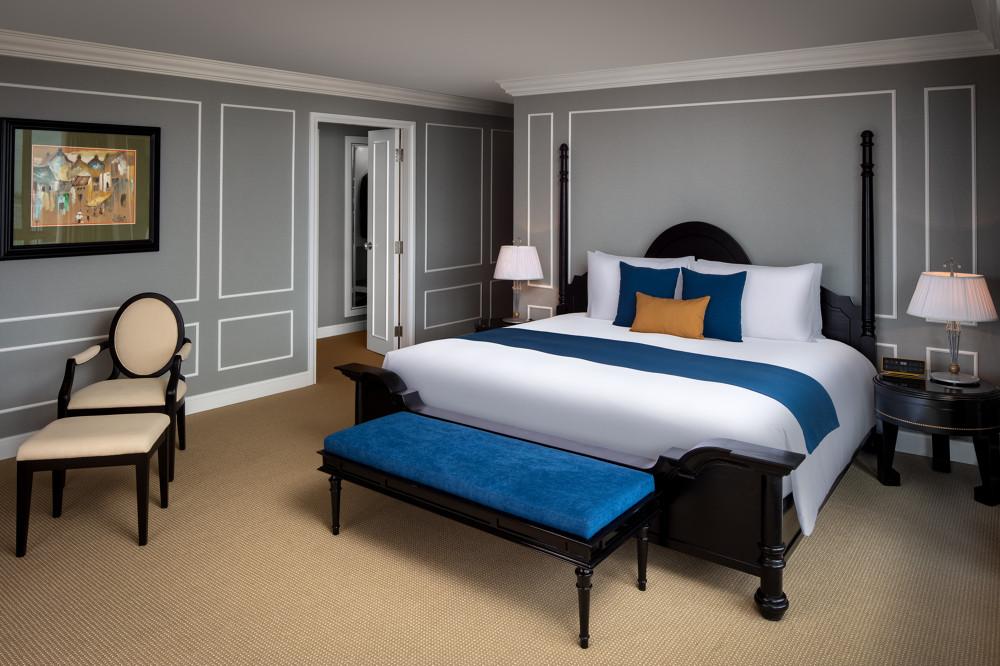 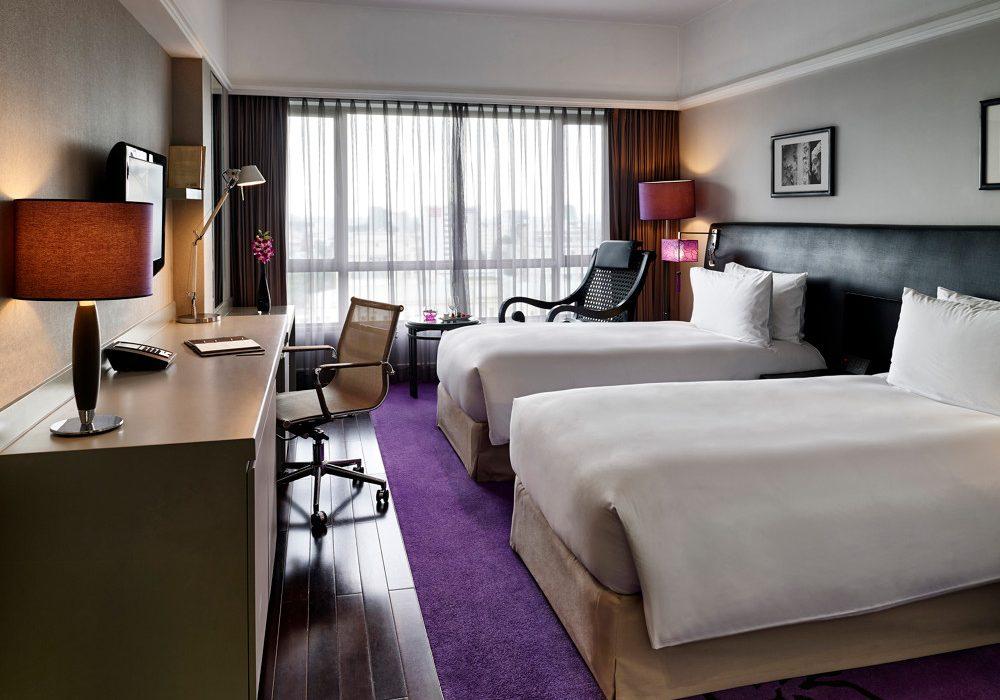 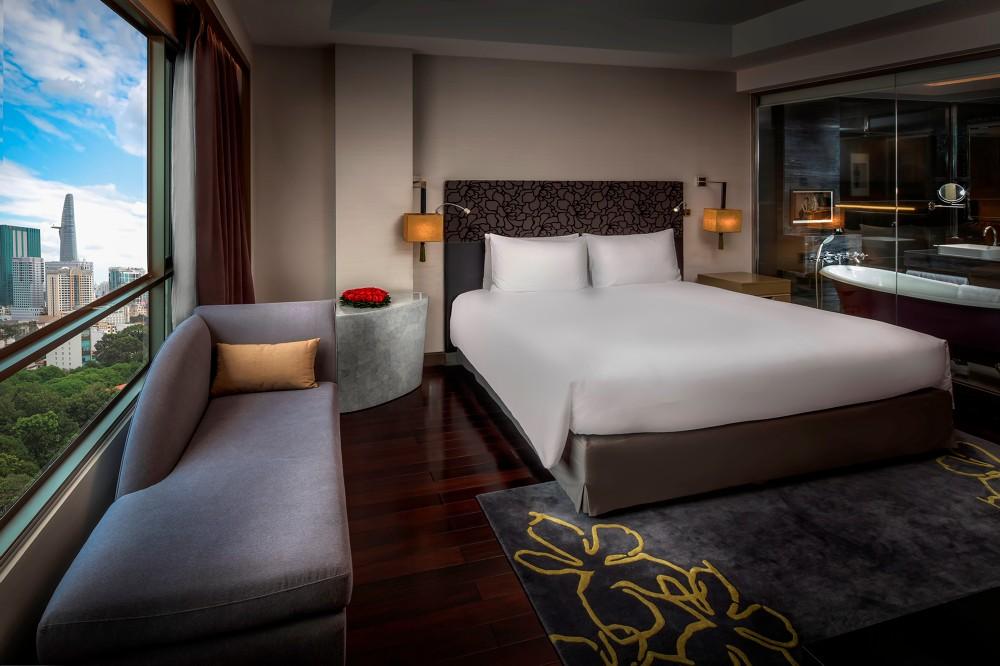 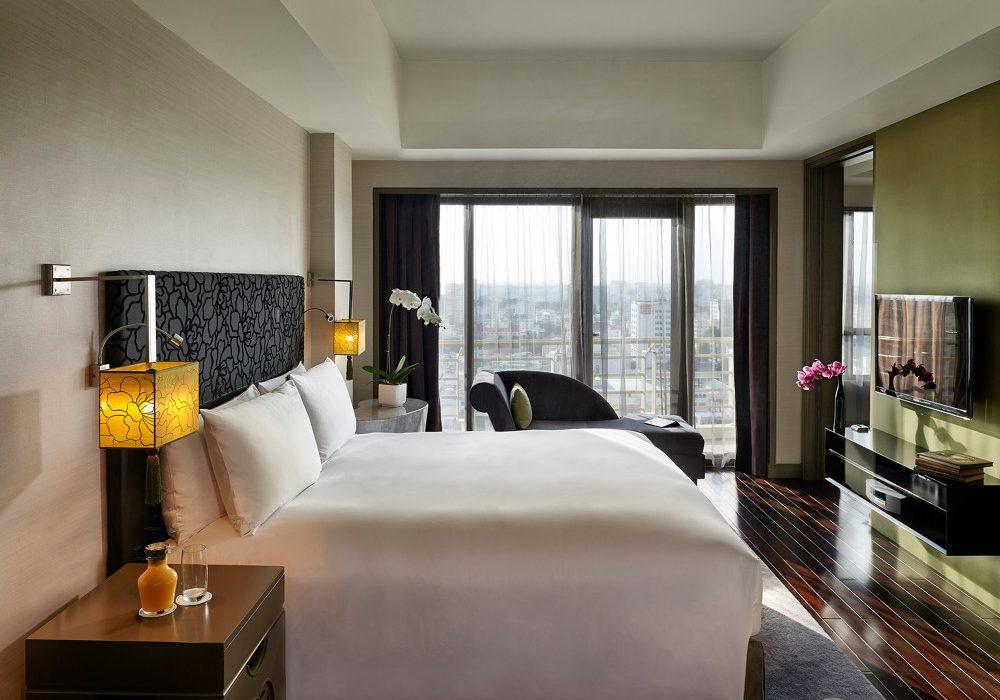 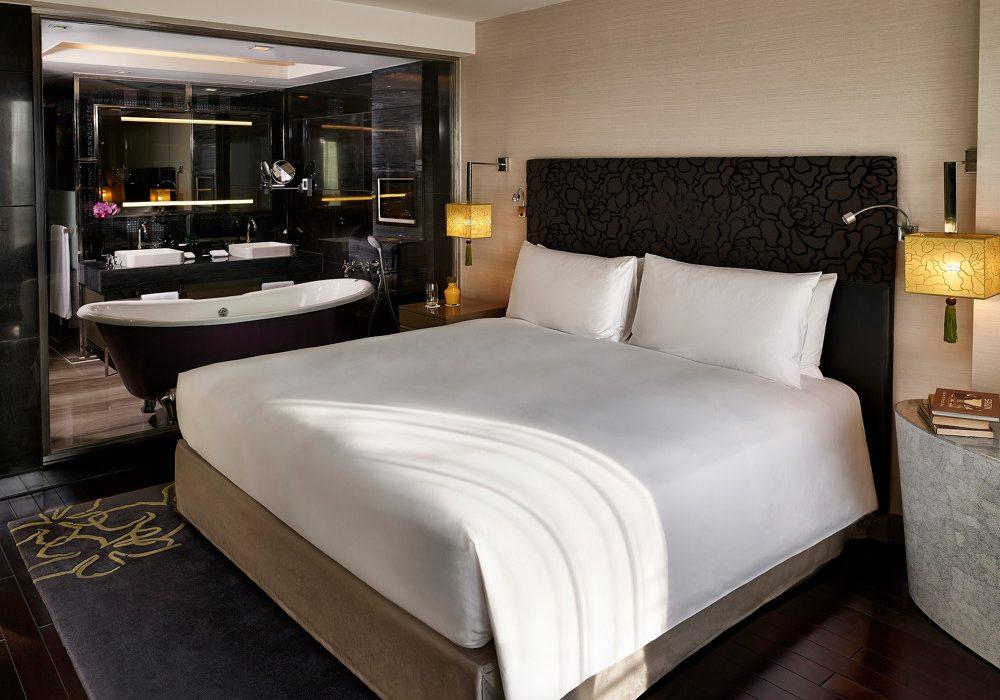 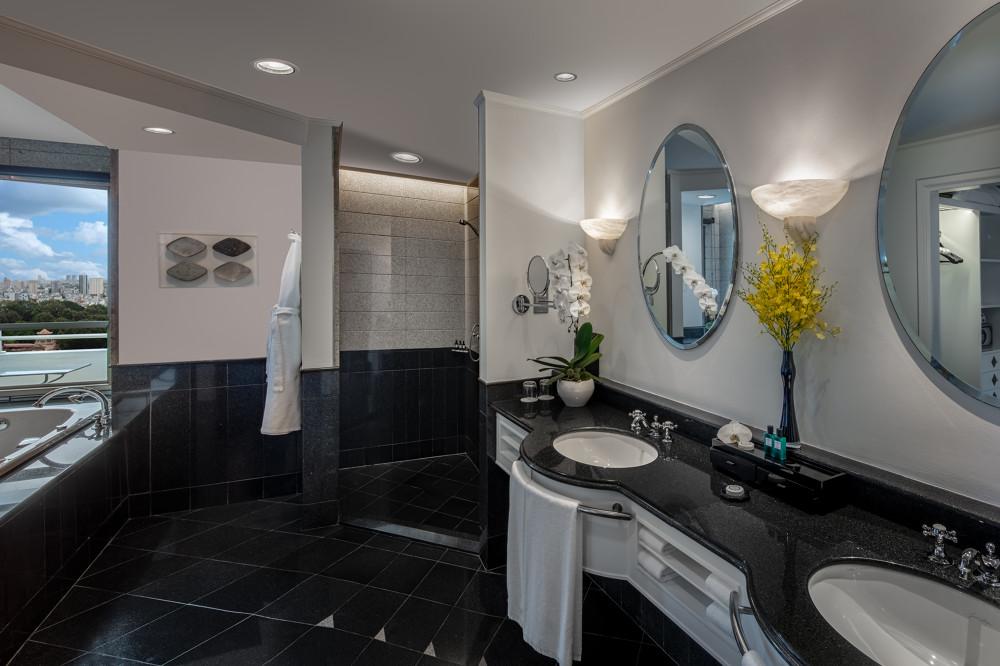 Restaurant photos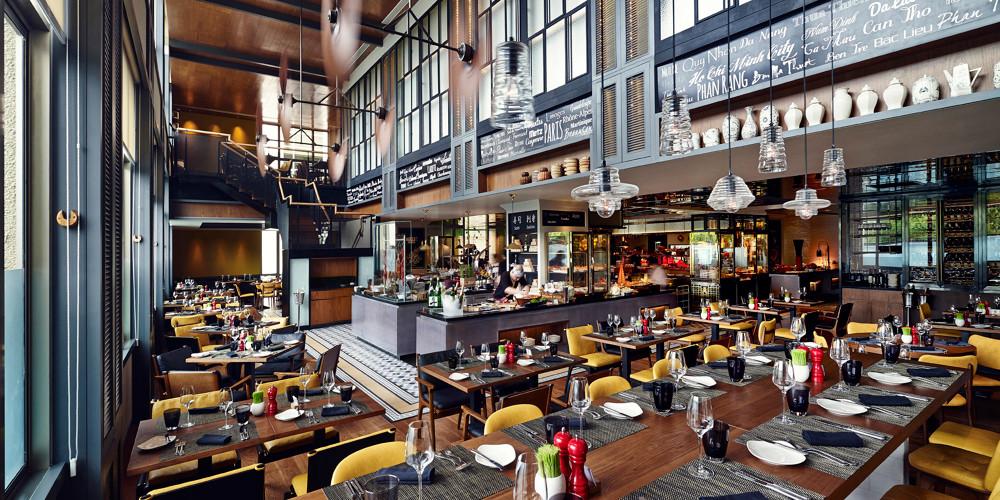 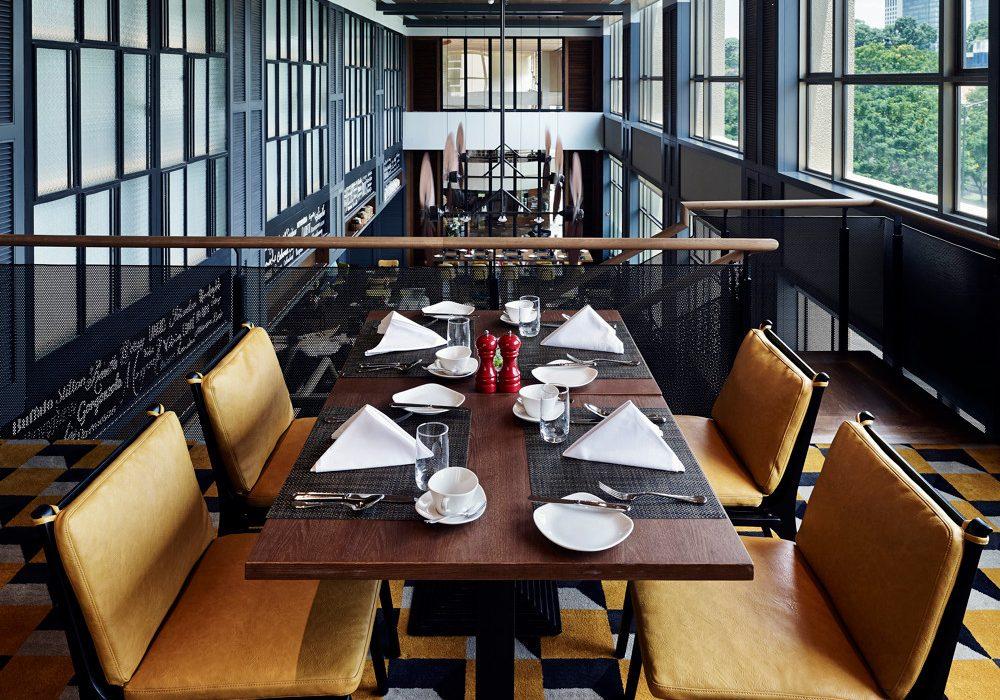 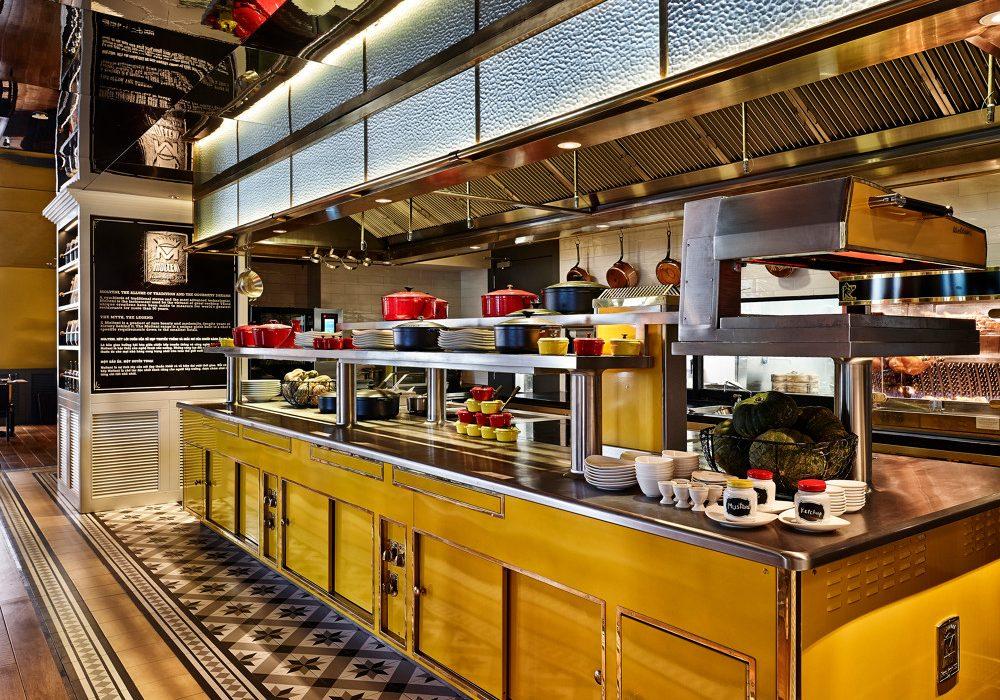 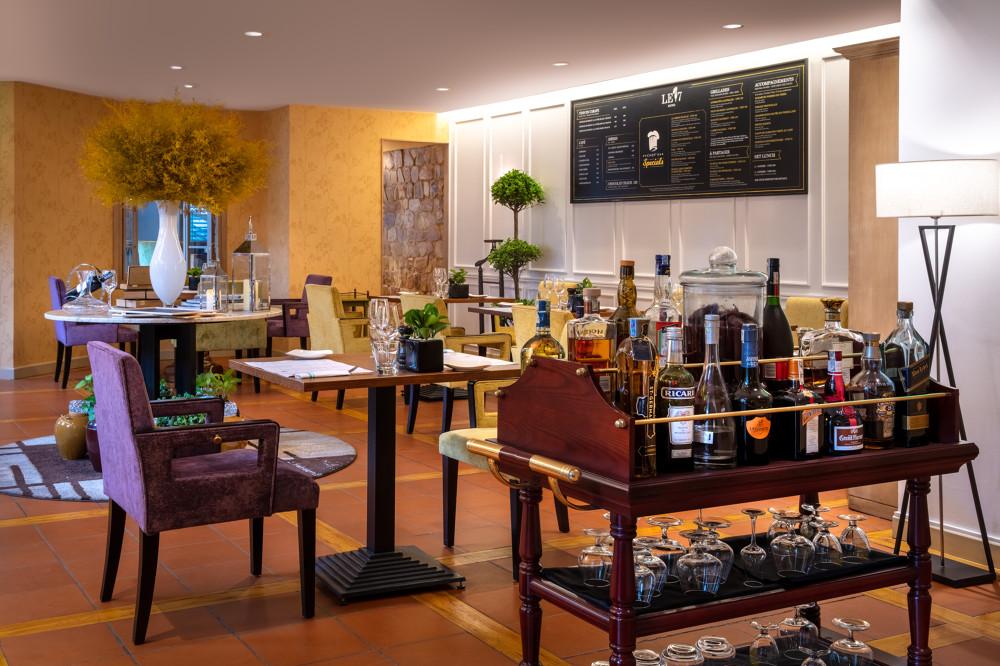 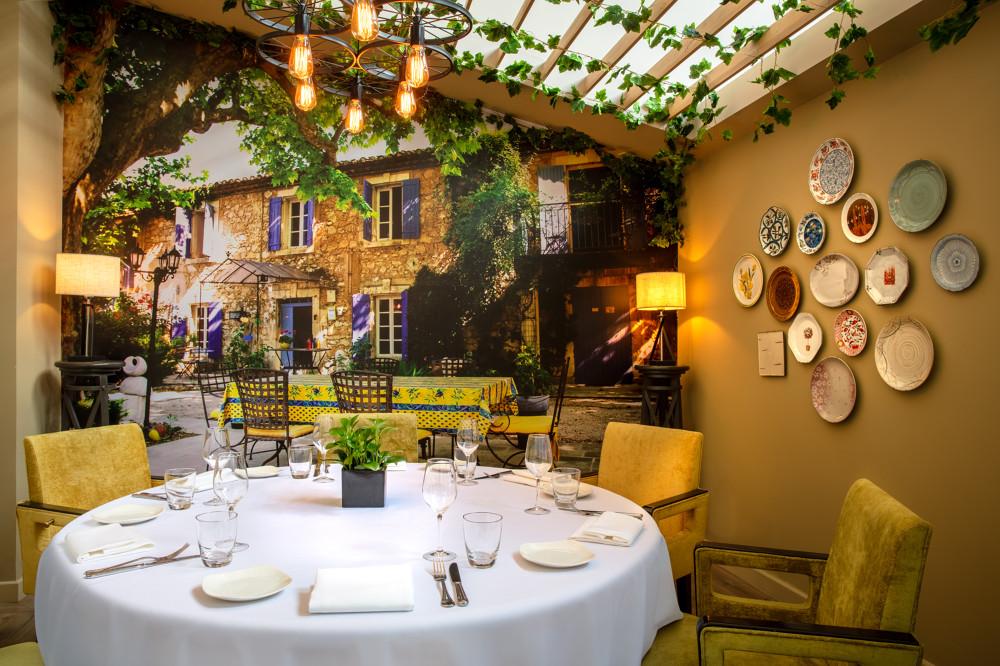 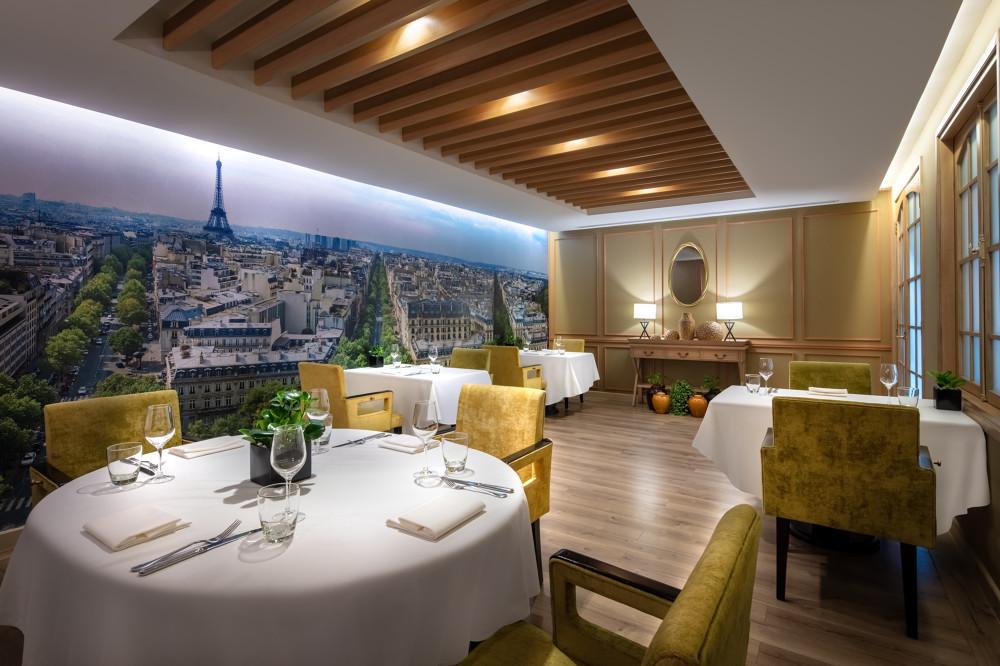 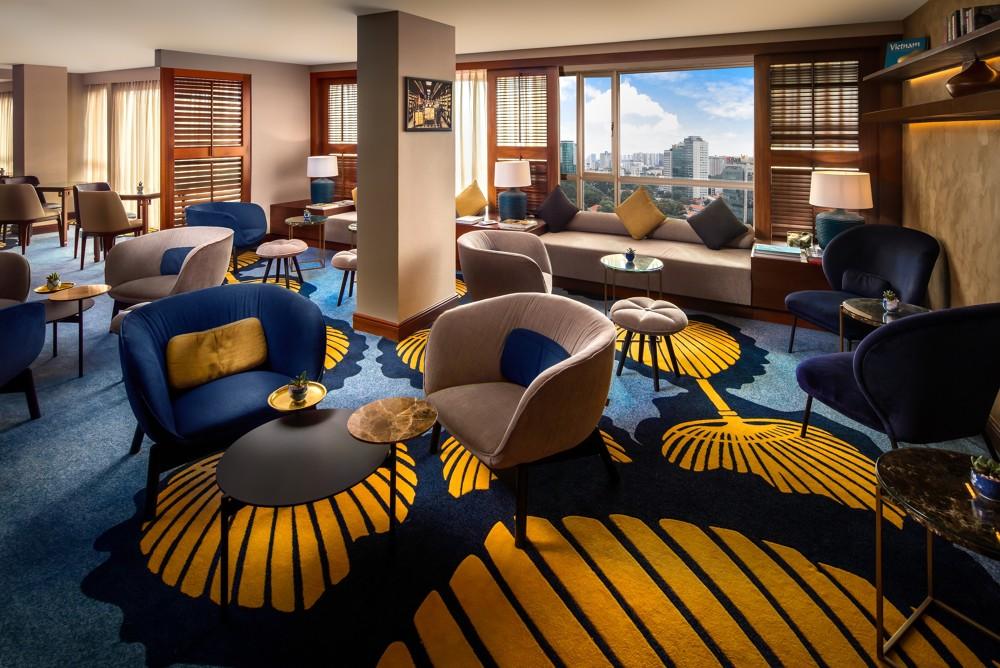 Business facilities photos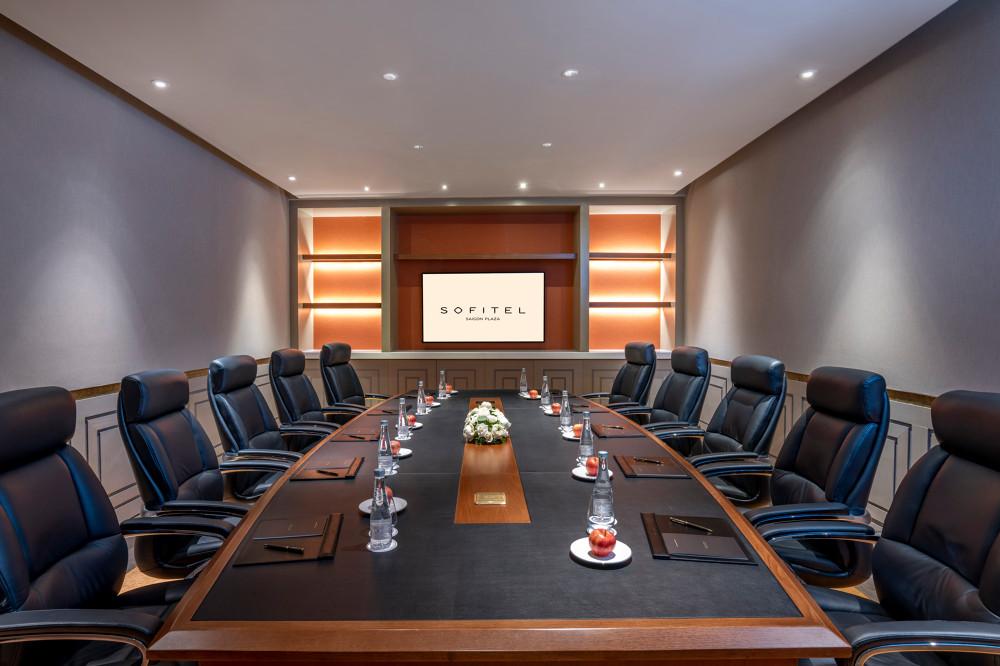 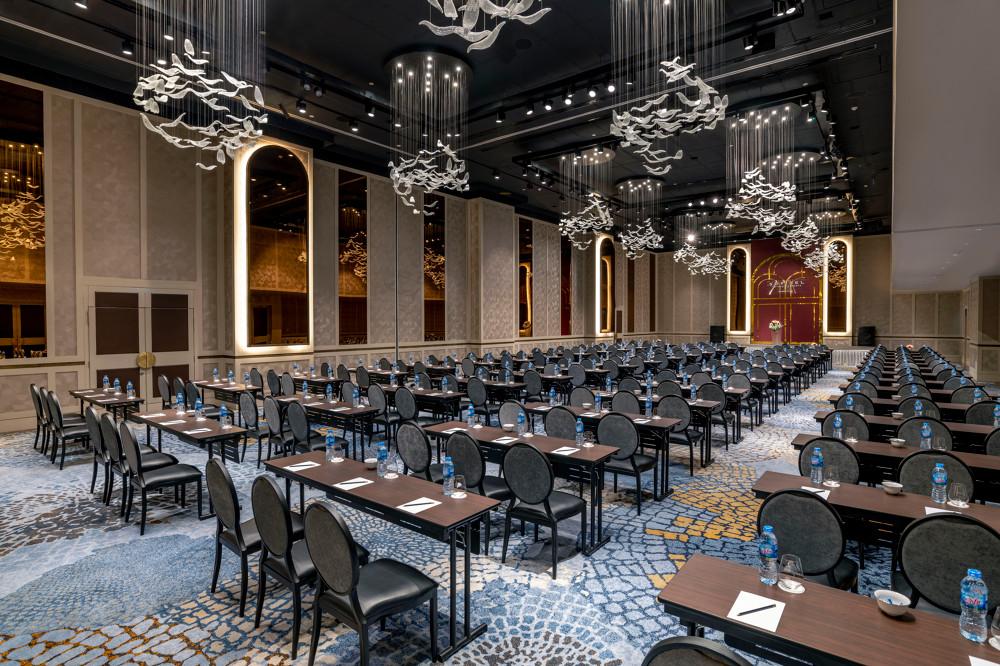 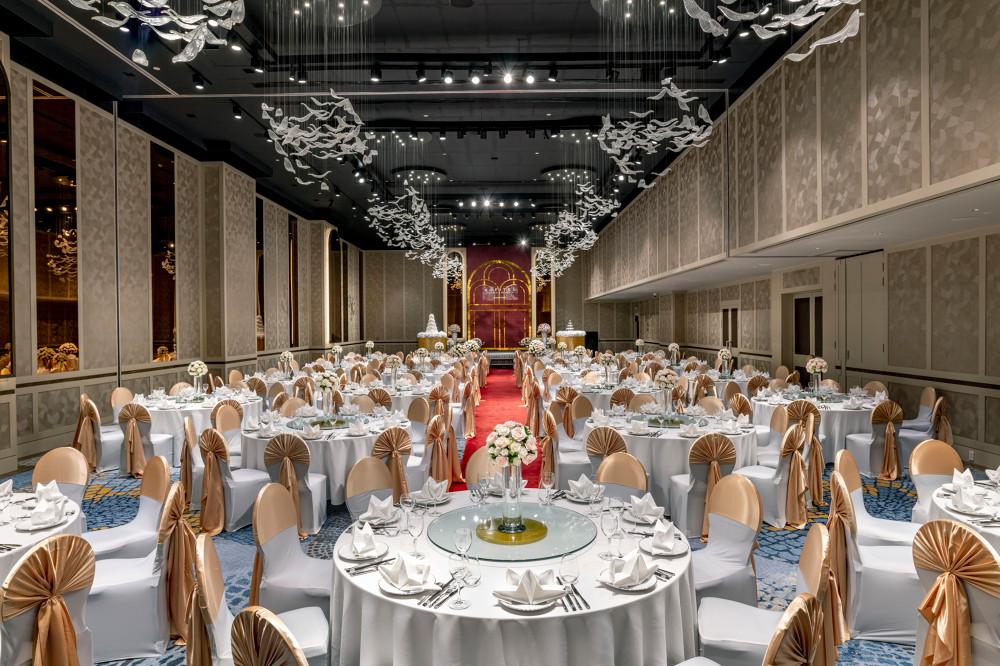 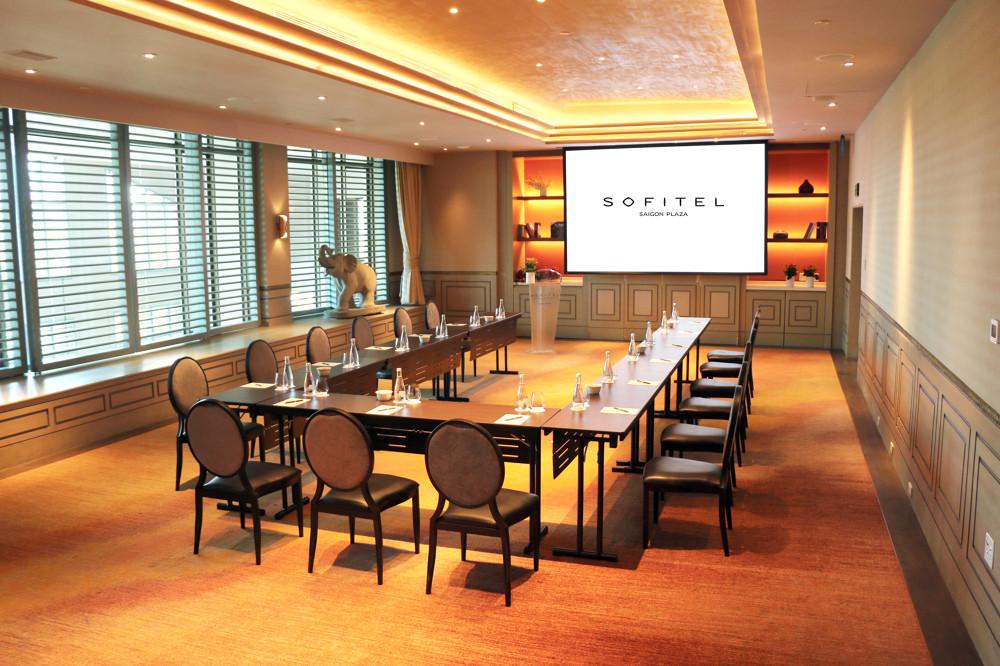 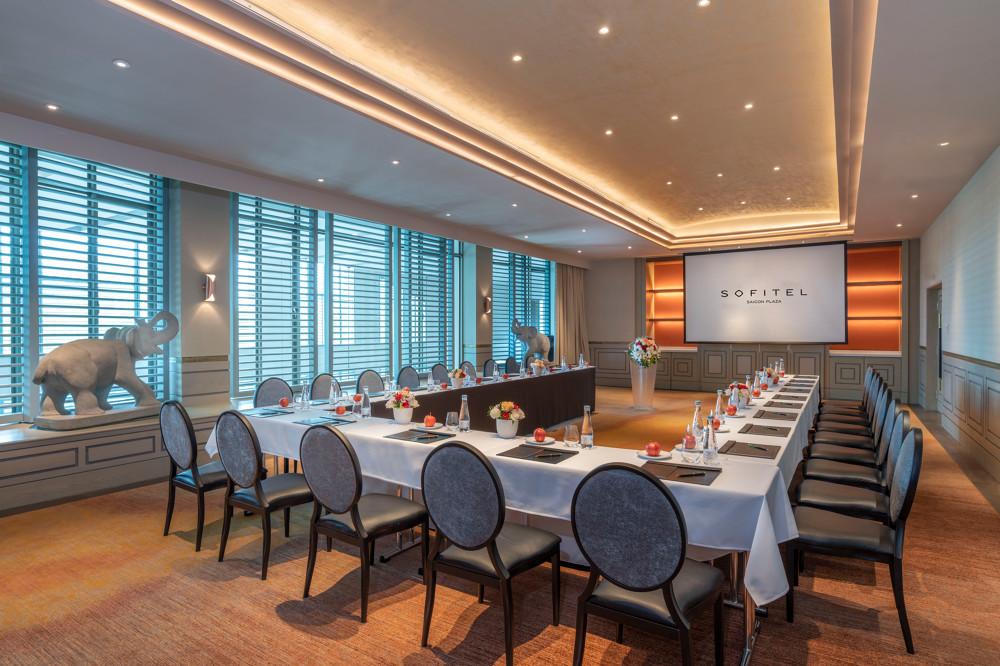 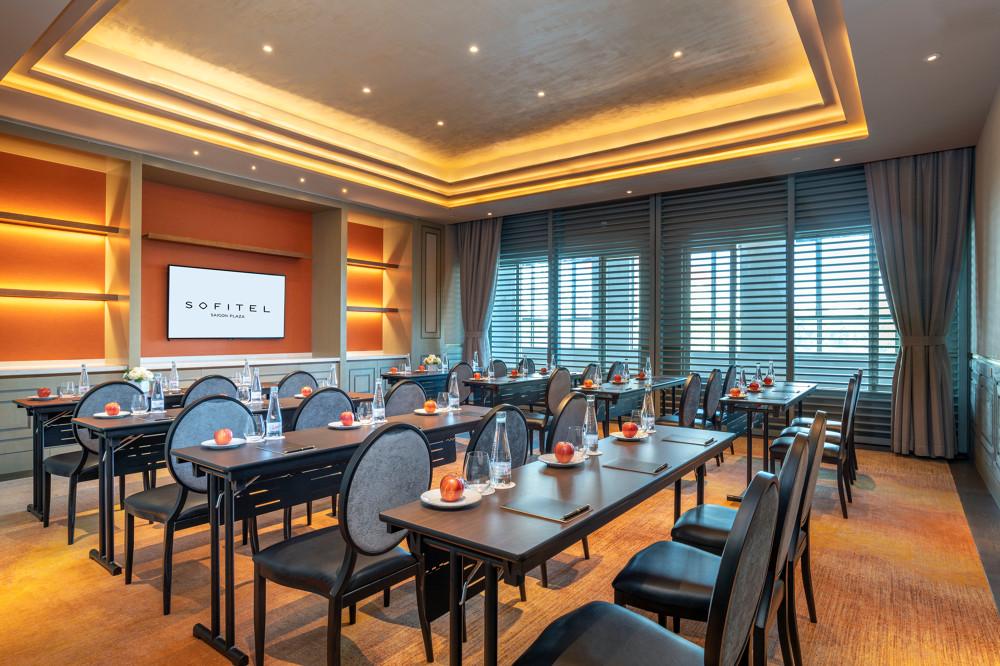 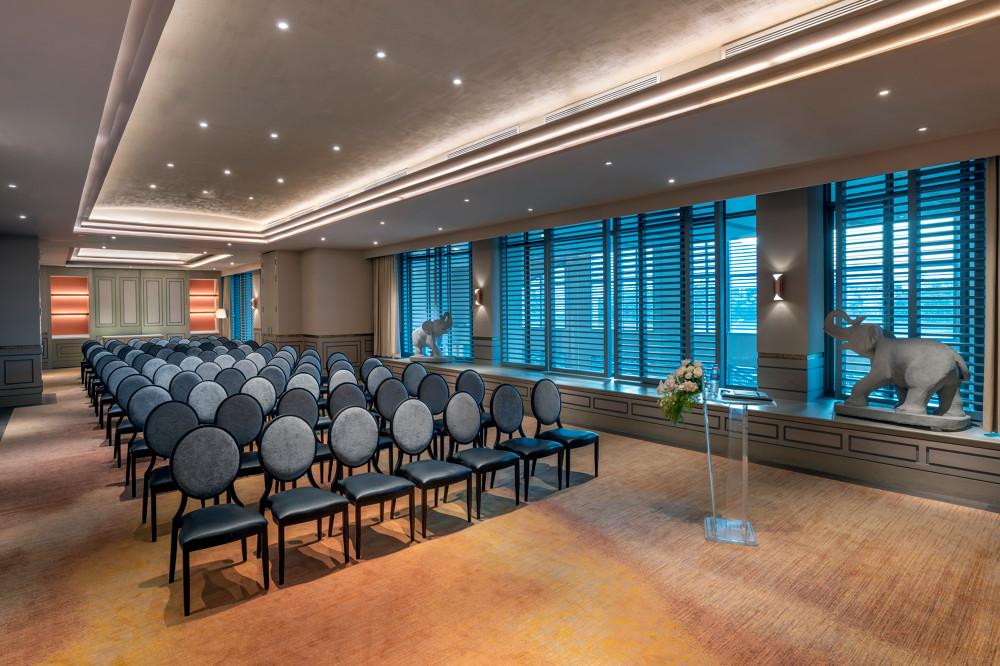 Services & facilities photos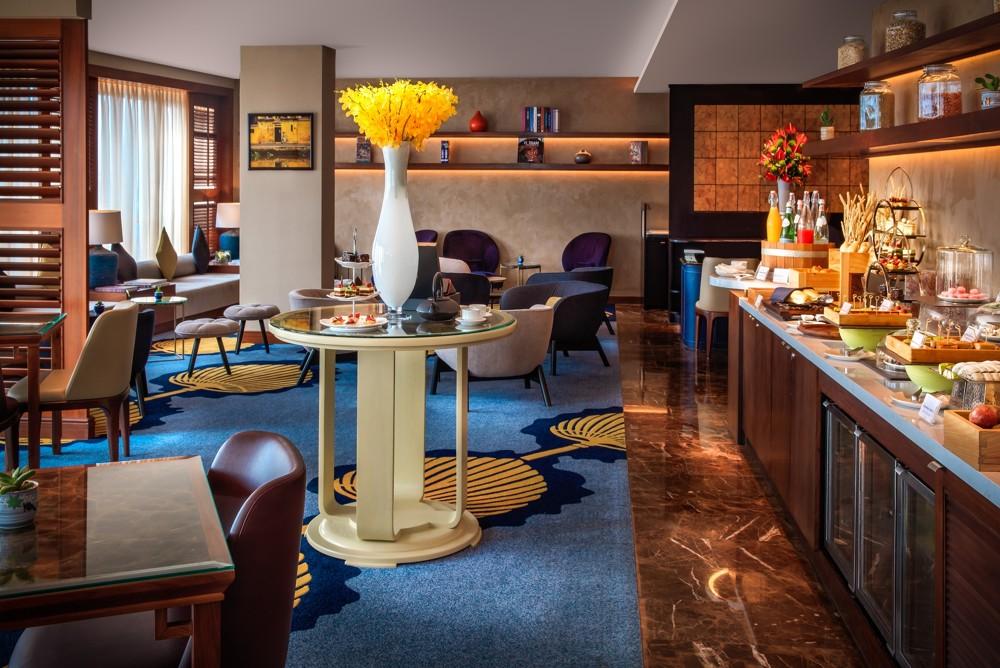 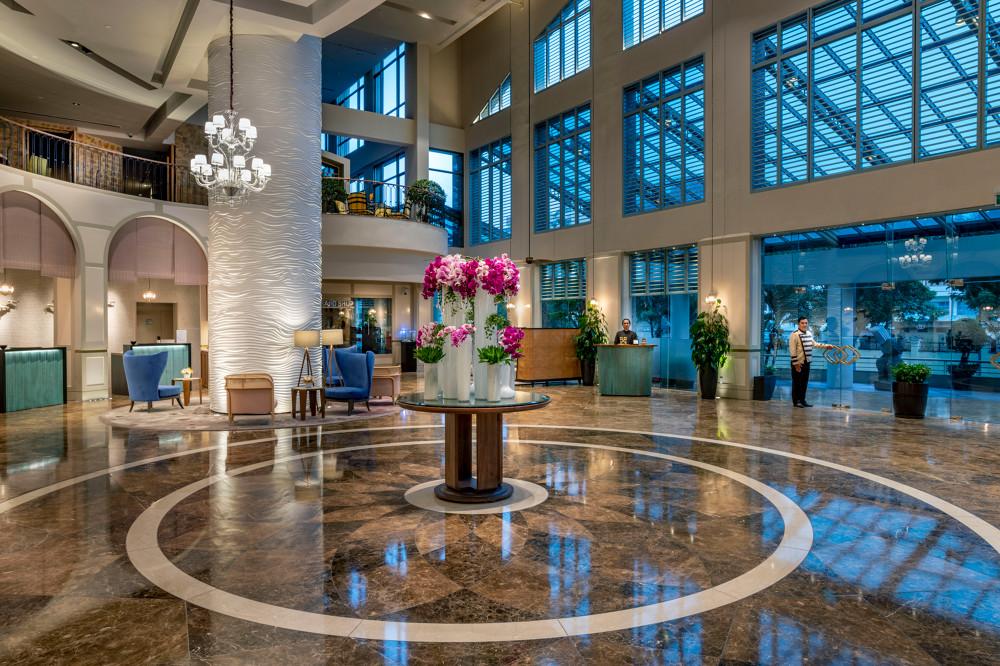 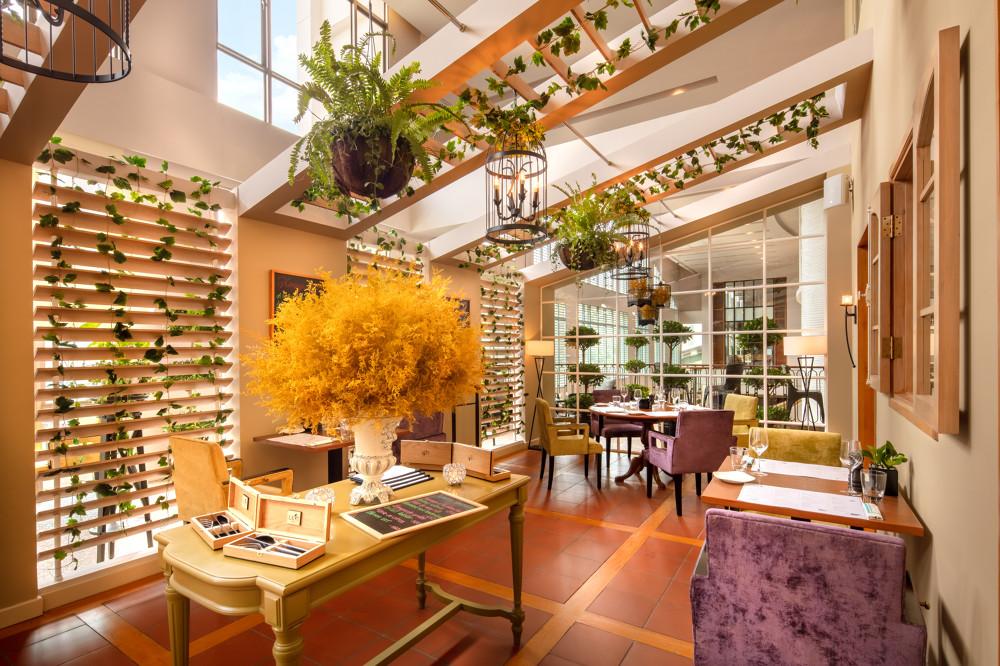 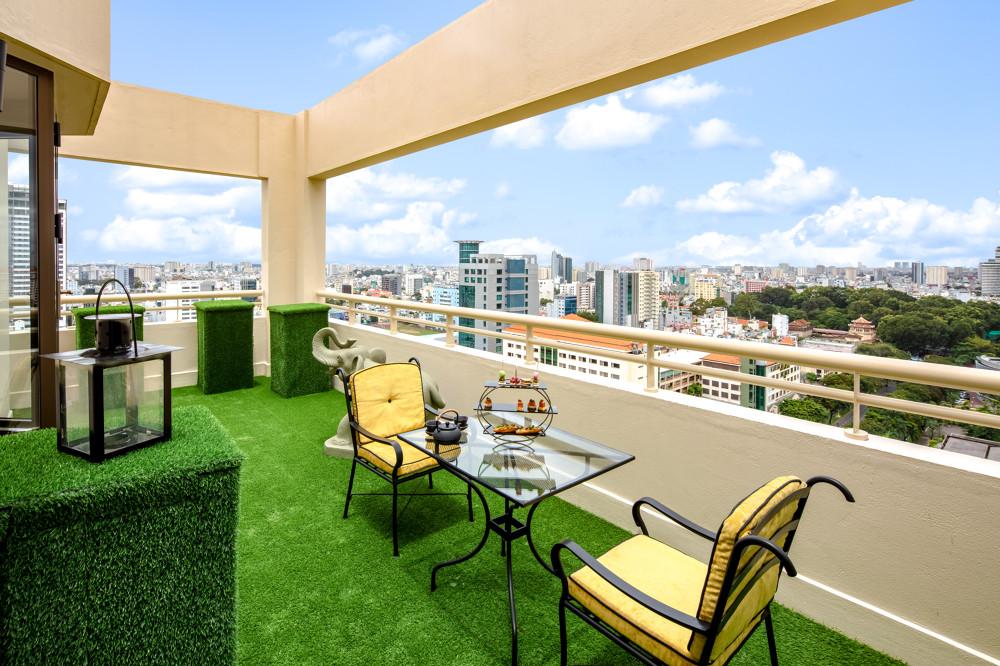 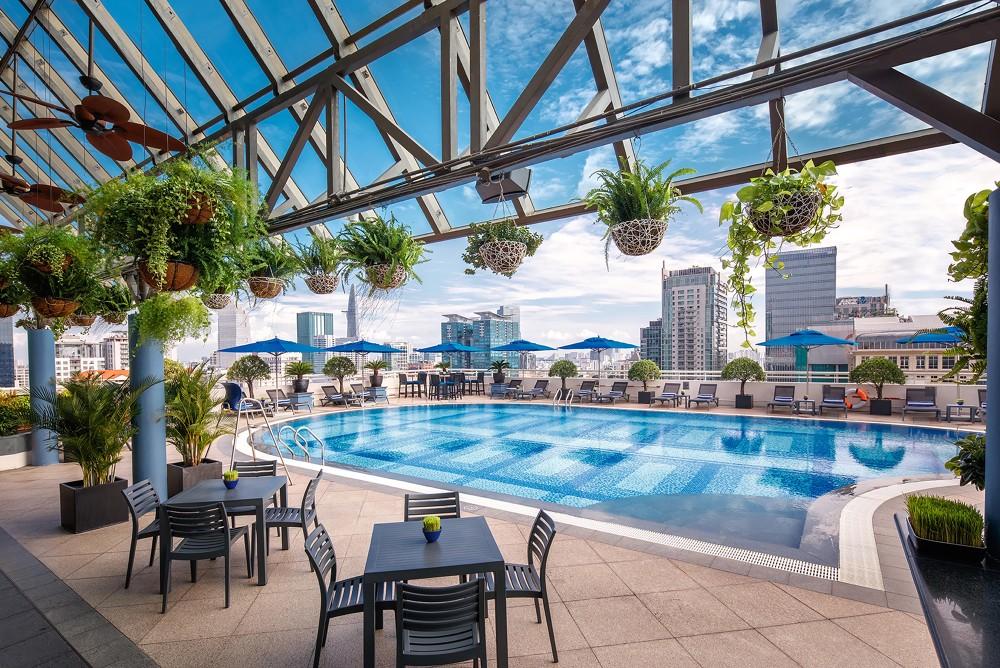 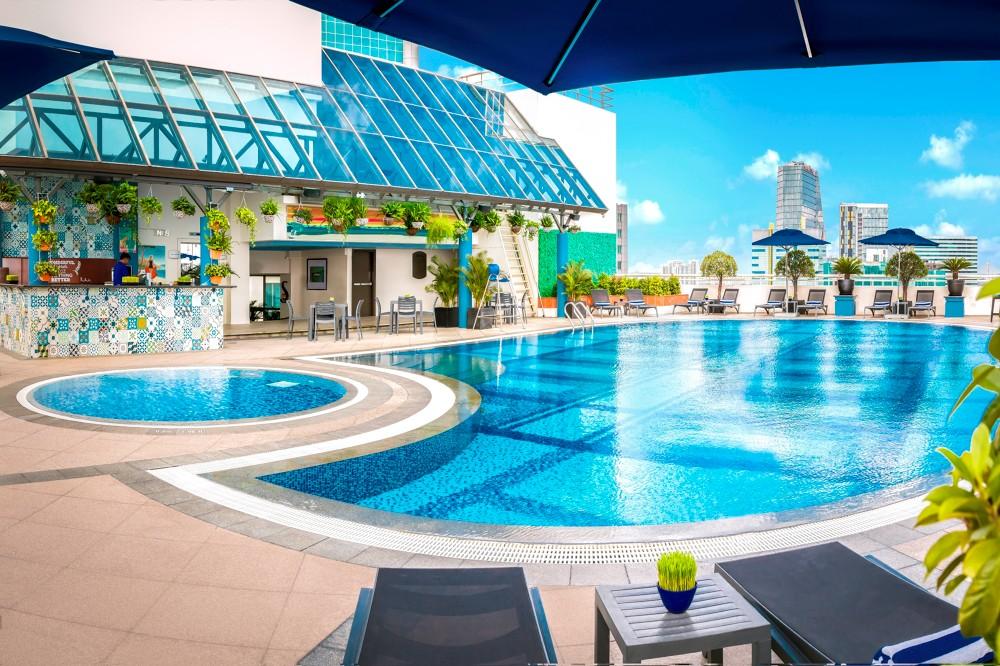 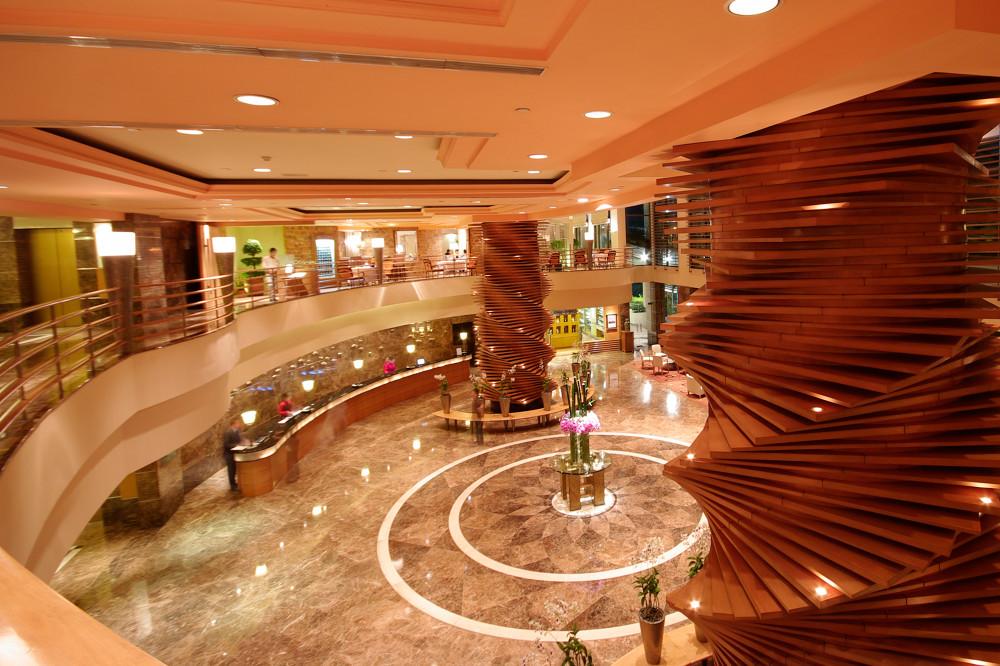 Easia Travel Head OfficeFROMTODISTANCE (KM)BYDURATIONROAD CONDITIONHotelTan Son Nhat Airport8 kilometersCar30 minutesGoodHotelNotre Dame Cathedral550 metersWalking7 minutesGoodHotelBen Thanh Market2,1 kilometersCar10 minutesGoodHotelOpera House1,3kmCar7 minutesGoodRoom nameArea (m2)Number of each room categoryNumber of DBLNumber of TWNRoom FeaturesSuperior3017713344+ Located on the 4th – 12th floorsSuperior Club3040364 + Located on the 16th – 17th floors+ Your Superior Room provides little privileges like evening cocktails at the Club Millésime.Luxury30402416 + Located on the 14th – 15th floorsLuxury Club3012120+ Located on the 18th floor+ You can join us at the Club Millésime for breakfast, evening cocktails, and breathtaking Saigon views.Prestige Suite681616NA + Located on the 19th – 20th floors+ Master bedroom & living room+ Your Prestige Suite gives you access to the Club Millésime, with privileges including private check-in and check-out, breakfast, and evening cocktails.Impérial Suite2310102NA+ Located on the 20th floor+ 2 bedrooms & living room+ A private elevator carries you to the 20th floor+ The Club Millésime welcomes Presidential Suite guests with private check-in and check-out, club breakfast, and evening cocktails.ROOM NAMESIZECLASSROOMTHEATERU SHAPEBOARDROOMDiamond A280 sqm1361904540Diamond B120 sqm681103025Diamond A + B400 sqm250380108110Emerald86 sqm40652730Ruby37 sqm18361512Emerald + Ruby123 sqm609042Jade44.6 sqm24471510Saphire27sqm8Topaz29sqm10Turquoise27sqm10Aquamarine27sqm12